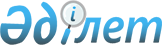 Қаражал қалалық мәслихатының 2014 жылғы 24 желтоқсандағы ХХХVI сессиясының № 285 "2015 - 2017 жылдарға арналған қала бюджеті туралы" шешіміне өзгерістер енгізу туралы
					
			Мерзімі біткен
			
			
		
					Қарағанды облысы Қаражал қалалық мәслихатының 2015 жылғы 3 тамыздағы ХXXXI сессиясының № 349 шешімі. Қарағанды облысының Әділет департаментінде 2015 жылғы 18 тамызда № 3383 болып тіркелді. Қолданылу мерзімінің өтіп кетуіне байланысты тоқтатылды      Қазақстан Республикасының 2008 жылғы 4 желтоқсандағы Бюджет  кодексіне, Қазақстан Республикасының 2001 жылғы 23 қаңтардағы "Қазақстан Республикасындағы жергiлiктi мемлекеттiк басқару және өзін-өзі басқару туралы"  Заңына сәйкес, қалалық мәслихат ШЕШIМ ЕТТI:

      1. Қаражал қалалық мәслихатының 2014 жылғы 24 желтоқсандағы ХХХVI сессиясының № 285 "2015-2017 жылдарға арналған қала бюджеті туралы" (нормативтік құқықтық актілерді мемлекеттік тіркеу Тізілімінде 2915 нөмірімен тіркелген, 2015 жылғы 17 қаңтардағы № 2 (728) "Қазыналы өңір" газетінде, 2015 жылғы 23 қаңтарда "Әділет" ақпараттық – құқықтық жүйесінде жарияланған)  шешіміне келесі өзгерістер енгізілсін:

      1)  1 - тармақ келесі редакцияда мазмұндалсын:

      "1. 2015–2017 жылдарға арналған қалалық бюджет тиісінше 1, 2 және 3 қосымшаларға сәйкес, оның ішінде 2015 жылға келесі көлемдерде бекітілсін:

      1) кірістер – 1 544 648 мың теңге, оның ішінде:

      салықтық түсімдер – 737 559 мың теңге;

      салықтық емес түсімдер – 7 069 мың теңге;

      негізгі капиталды сатудан түсетін түсімдер – 2 576 мың теңге;

      трансферттердің түсімдері – 797 444 мың теңге;

      2) шығындар – 1 553 835 мың теңге;

      3) таза бюджеттік кредиттеу – 2 835 мың теңге, оның ішінде:

      бюджеттік кредиттер – 2 835 мың теңге;

      бюджеттік кредиттерді өтеу – 0 мың теңге;

      4) қаржы активтерімен операциялар бойынша сальдо – 0 мың теңге:

      қаржы активтерін сатып алу – 0 мың теңге;

      мемлекеттің қаржы активтерін сатудан түсетін түсімдер – 0 мың теңге;

      5) бюджет тапшылығы (профициті) – алу 12 022 мың теңге;

      6) бюджет тапшылығын қаржыландыру (профицитін пайдалану) – 12 022 мың теңге:

      қарыздар түсімі – 2 835 мың теңге;

      қарыздарды өтеу – 0 мың теңге;

      бюджет қаражаттарының пайдаланылатын қалдықтары – 9 187 мың теңге.";

      2) көрсетілген шешімге  1,  4,  5 қосымшалар осы шешімге  1,  2,  3 қосымшаларғасәйкес жаңа редакцияда мазмұндалсын.

      2. Осы шешім 2015 жылдың 1 қаңтарынан бастап қолданысқа енгізіледі.

 2015 жылға арналған Қаражал қаласының бюджеті 2015 жылға арналған облыстық бюджеттен берілетін нысаналы трансферттер 2015 жылға арналған бюджеттік бағдарламалар әкімшіліктері бойынша нысаналы трансферттердің бөлінуі
					© 2012. Қазақстан Республикасы Әділет министрлігінің «Қазақстан Республикасының Заңнама және құқықтық ақпарат институты» ШЖҚ РМК
				ХХХХІ сессияның төрағасы

С. Сыртанбеков

Қалалық мәслихаттың хатшысы 

З. Оспанова

Қаражал қалалық мәслихатының

2015 жылғы 3 тамыздағы

№ 349 шешіміне

1 - қосымша

Қаражал қалалық мәслихатының

2014 жылғы 24 желтоқсандағы

№ 285 шешіміне

1 – қосымша

Санаты

 

Санаты

 

Санаты

 

Санаты

 

сомасы (мың теңге)

 

Сыныбы

 

Сыныбы

 

Сыныбы

 

сомасы (мың теңге)

 

Iшкi сыныбы

 

Iшкi сыныбы

 

сомасы (мың теңге)

 

Атауы

 

сомасы (мың теңге)

 

1) Кірістер

 

1544648

 

1

 

Салықтық түсімдер

 

737559

 

01

 

Табыс салығы

 

311152

 

2

 

Жеке табыс салығы

 

311152

 

03

 

Әлеуметтiк салық

 

245041

 

1

 

Әлеуметтік салық

 

245041

 

04

 

Меншiкке салынатын салықтар

 

131608

 

1

 

Мүлiкке салынатын салықтар

 

99410

 

3

 

Жер салығы

 

1934

 

4

 

Көлiк құралдарына салынатын салық

 

30100

 

5

 

Бірыңғай жер салығы

 

164

 

05

 

Тауарларға, жұмыстарға және қызметтерге салынатын iшкi салықтар

 

44258

 

2

 

Акциздер

 

1020

 

3

 

Табиғи және басқа да ресурстарды пайдаланғаны үшiн түсетiн түсiмдер

 

29141

 

4

 

Кәсiпкерлiк және кәсiби қызметтi жүргiзгенi үшiн алынатын алымдар

 

14097

 

08

 

Заңдық маңызы бар әрекеттерді жасағаны және (немесе) оған уәкілеттігі бар мемлекеттік органдар немесе лауазымды адамдар құжаттар бергені үшін алынатын міндетті төлемдер

 

5500

 

1

 

Мемлекеттік баж

 

5500

 

2

 

Салықтық емес түсiмдер

 

7069

 

01

 

Мемлекеттік меншіктен түсетін кірістер

 

3219

 

1

 

Мемлекеттік кәсіпорындардың таза кірісі бөлігінің түсімдері

 

16

 

5

 

Мемлекет меншігіндегі мүлікті жалға беруден түсетін кірістер

 

3200

 

7

 

Мемлекеттік бюджеттен берілген кредиттер бойынша сыйақылар

 

3

 

06

 

Басқа да салықтық емес түсiмдер

 

3850

 

1

 

Басқа да салықтық емес түсiмдер

 

3850

 

3

 

Негізгі капиталды сатудан түсетін түсімдер

 

2576

 

01

 

Мемлекеттік мекемелерге бекітілген мемлекеттік мүлікті сату

 

1787

 

1

 

Мемлекеттік мекемелерге бекітілген мемлекеттік мүлікті сату

 

1787

 

03

 

Жердi және материалдық емес активтердi сату

 

789

 

1

 

Жерді сату

 

778

 

2

 

Материалдық емес активтерді сату

 

11

 

4

 

Трансферттердің түсімдері

 

797444

 

02

 

Мемлекеттiк басқарудың жоғары тұрған органдарынан түсетiн трансферттер

 

797444

 

2

 

Облыстық бюджеттен түсетiн трансферттер

 

797444

 

Функционалдық топ

 

Функционалдық топ

 

Функционалдық топ

 

Функционалдық топ

 

Функционалдық топ

 

сомасы (мың теңге)

 

Кіші функция

 

Кіші функция

 

Кіші функция

 

Кіші функция

 

сомасы (мың теңге)

 

Бюджеттік бағдарламалардың әкімшісі

 

Бюджеттік бағдарламалардың әкімшісі

 

Бюджеттік бағдарламалардың әкімшісі

 

сомасы (мың теңге)

 

Бағдарлама

 

Бағдарлама

 

сомасы (мың теңге)

 

Атауы

 

сомасы (мың теңге)

 

2) Шығындар

 

1553835

 

01

 

Жалпы сипаттағы мемлекеттiк қызметтер 

 

171430

 

1

 

Мемлекеттiк басқарудың жалпы функцияларын орындайтын өкiлдi, атқарушы және басқа органдар

 

101054

 

112

 

Аудан (облыстық маңызы бар қала) мәслихатының аппараты

 

12947

 

001

 

Аудан (облыстық маңызы бар қала) мәслихатының қызметін қамтамасыз ету жөніндегі қызметтер

 

12847

 

003

 

Мемлекеттік органның күрделі шығыстары

 

100

 

122

 

Аудан (облыстық маңызы бар қала) әкімінің аппараты

 

54626

 

001

 

Аудан (облыстық маңызы бар қала) әкімінің қызметін қамтамасыз ету жөніндегі қызметтер

 

54171

 

003

 

Мемлекеттік органның күрделі шығыстары

 

455

 

123

 

Қаладағы аудан, аудандық маңызы бар қала, кент, ауыл, ауылдық округ әкімінің аппараты

 

33481

 

001

 

Қаладағы аудан, аудандық маңызы бар қала, кент, ауыл, ауылдық округ әкімінің қызметін қамтамасыз ету жөніндегі қызметтер

 

33481

 

2

 

Қаржылық қызмет

 

2621

 

459

 

Ауданның (облыстық маңызы бар қаланың) экономика және қаржы бөлімі

 

2621

 

003

 

Салық салу мақсатында мүлікті бағалауды жүргізу

 

571

 

010

 

Жекешелендіру, коммуналдық меншікті басқару, жекешелендіруден кейінгі қызмет

және осыған байланысты дауларды реттеу

 

2050

 

9

 

Жалпы сипаттағы өзге де мемлекеттiк қызметтер 

 

67755

 

454

 

Ауданның (облыстық маңызы бар қаланың) кәсіпкерлік және ауыл шаруашылығы бөлімі

 

12141

 

001

 

Жергілікті деңгейде кәсіпкерлікті және ауыл шаруашылығын дамыту саласындағы мемлекеттік саясатты іске асыру жөніндегі қызметтер

 

12141

 

5

 

459

 

Ауданның (облыстық маңызы бар қаланың) экономика және қаржы бөлімі

 

21656

 

001

 

Ауданның (облыстық маңызы бар қаланың) экономикалық саясаттын қалыптастыру мен дамыту, мемлекеттік жоспарлау, бюджеттік атқару және коммуналдық меншігін басқару саласындағы мемлекеттік саясатты іске асыру жөніндегі қызметтер

 

21656

 

483

 

Ауданның (облыстық маңызы бар қаланың) тұрғын үй-коммуналдық шаруашылығы, жолаушылар көлігі, автомобиль жолдары, құрылыс және тұрғын үй инспекциясы бөлімі

 

24222

 

001

 

Жергілікті деңгейде тұрғын үй-коммуналдық шаруашылық, жолаушылар көлігі, автомобиль жолдары, құрылыс және тұрғын үй инспекциясы саласындағы мемлекеттік саясатты іске асыру жөніндегі қызметтер

 

23986

 

003

 

Мемлекеттік органның күрделі шығыстары

 

236

 

486

 

Ауданның (облыстық маңызы бар қаланың) жер қатынастары, сәулет және қала құрылысы бөлімі

 

9736

 

001

 

Жергілікті деңгейде жер қатынастары, сәулет және қала құрылысын реттеу саласындағы мемлекеттік саясатты іске асыру жөніндегі қызметтер

 

9736

 

02

 

Қорғаныс

 

6000

 

1

 

Әскери мұқтаждар

 

3560

 

122

 

Аудан (облыстық маңызы бар қала) әкімінің аппараты

 

3560

 

005

 

Жалпыға бірдей әскери міндетті атқару шеңберіндегі іс-шаралар

 

3560

 

2

 

Төтенше жағдайлар жөнiндегi жұмыстарды ұйымдастыру

 

2440

 

122

 

Аудан (облыстық маңызы бар қала) әкімінің аппараты

 

2440

 

006

 

Аудан (облыстық маңызы бар қала) ауқымындағы төтенше жағдайлардың алдын алу және оларды жою

 

2300

 

007

 

Аудандық (қалалық) ауқымдағы дала өрттерінің, сондай-ақ мемлекеттік өртке қарсы қызмет органдары құрылмаған елдi мекендерде өрттердің алдын алу және оларды сөндіру жөніндегі іс-шаралар

 

140

 

04

 

Бiлiм беру

 

905317

 

1

 

Мектепке дейiнгi тәрбие және оқыту

 

95411

 

464

 

Ауданның (облыстық маңызы бар қаланың) білім бөлімі

 

95411

 

040

 

Мектепке дейінгі білім беру ұйымдарында мемлекеттік білім беру тапсырысын іске асыруға

 

95411

 

2

 

Бастауыш, негізгі орта және жалпы орта білім беру

 

786866

 

123

 

Қаладағы аудан, аудандық маңызы бар қала, кент, ауыл, ауылдық округ әкімінің аппараты

 

5000

 

005

 

Ауылдық жерлерде балаларды мектепке дейін тегін алып баруды және кері алып келуді ұйымдастыру

 

5000

 

464

 

Ауданның (облыстық маңызы бар қаланың) білім бөлімі

 

781866

 

003

 

Жалпы білім беру

 

769224

 

006

 

Балаларға қосымша білім беру 

 

12642

 

9

 

Бiлiм беру саласындағы өзге де қызметтер

 

23040

 

464

 

Ауданның (облыстық маңызы бар қаланың) білім бөлімі

 

23040

 

001

 

Жергілікті деңгейде білім беру саласындағы мемлекеттік саясатты іске асыру жөніндегі қызметтер

 

8240

 

005

 

Ауданның (облыстық маңызы бар қаланың) мемлекеттік білім беру мекемелер үшін оқулықтар мен оқу-әдiстемелiк кешендерді сатып алу және жеткізу

 

6000

 

015

 

Жетім баланы (жетім балаларды) және ата-аналарының қамқорынсыз қалған баланы (балаларды) күтіп-ұстауға қамқоршыларға (қорғаншыларға) ай сайынға ақшалай қаражат төлемі

 

7000

 

067

 

Ведомстволық бағыныстағы мемлекеттік мекемелерінің және ұйымдарының күрделі шығыстары

 

1800

 

06

 

Әлеуметтiк көмек және әлеуметтiк қамсыздандыру

 

69813

 

2

 

Әлеуметтiк көмек

 

53235

 

123

 

Қаладағы аудан, аудандық маңызы бар қала, кент, ауыл, ауылдық округ әкімінің аппараты

 

3273

 

003

 

Мұқтаж азаматтарға үйінде әлеуметтік көмек көрсету

 

3273

 

451

 

Ауданның (облыстық маңызы бар қаланың) жұмыспен қамту және әлеуметтік бағдарламалар бөлімі

 

49962

 

002

 

Жұмыспен қамту бағдарламасы

 

14112

 

005

 

Мемлекеттік атаулы әлеуметтік көмек 

 

5000

 

006

 

Тұрғын үйге көмек көрсету 

 

4000

 

007

 

Жергілікті өкілетті органдардың шешімі бойынша мұқтаж азаматтардың жекелеген топтарына әлеуметтік көмек

 

4670

 

010

 

Үйден тәрбиеленіп оқытылатын мүгедек балаларды материалдық қамтамасыз ету

 

159

 

014

 

Мұқтаж азаматтарға үйде әлеуметтiк көмек көрсету

 

11343

 

016

 

18 жасқа дейінгі балаларға мемлекеттік жәрдемақылар

 

4000

 

017

 

Мүгедектерді оңалту жеке бағдарламасына сәйкес, мұқтаж мүгедектерді міндетті гигиеналық құралдармен және ымдау тілі мамандарының қызмет көрсетуін, жеке көмекшілермен қамтамасыз ету

 

3461

 

052

 

Ұлы Отан соғысындағы Жеңістің жетпіс жылдығына арналған іс-шараларды өткізу

 

3217

 

9

 

Әлеуметтiк көмек және әлеуметтiк қамтамасыз ету салаларындағы өзге де қызметтер

 

16578

 

451

 

Ауданның (облыстық маңызы бар қаланың) жұмыспен қамту және әлеуметтік бағдарламалар бөлімі

 

16578

 

001

 

Жергілікті деңгейде халық үшін әлеуметтік бағдарламаларды жұмыспен қамтуды қамтамасыз етуді іске асыру саласындағы мемлекеттік саясатты іске асыру жөніндегі қызметтер 

 

14614

 

011

 

Жәрдемақыларды және басқа да әлеуметтік төлемдерді есептеу, төлеу мен жеткізу бойынша қызметтерге ақы төлеу

 

70

 

021

 

Мемлекеттік органның күрделі шығыстары

 

300

 

050

 

Мүгедектердің құқықтарын қамтамасыз ету және өмір сүру сапасын жақсарту жөніндегі іс-шаралар жоспарын іске асыру

 

1594

 

07

 

Тұрғын үй-коммуналдық шаруашылық

 

117908

 

1

 

Тұрғын үй шаруашылығы

 

2501

 

483

 

Ауданның (облыстық маңызы бар қаланың) тұрғын үй-коммуналдық шаруашылығы, жолаушылар көлігі, автомобиль жолдары, құрылыс және тұрғын үй инспекциясы бөлімі

 

2501

 

010

 

Инженерлік-коммуникациялық инфрақұрылымды жобалау, дамыту және (немесе) жайластыру

 

1501

 

055

 

Коммуналдық тұрғын үй қорының тұрғын үйін жобалау және (немесе) салу, реконструкциялау

 

1000

 

2

 

Коммуналдық шаруашылық

 

101005

 

483

 

Ауданның (облыстық маңызы бар қаланың) тұрғын үй-коммуналдық шаруашылығы, жолаушылар көлігі, автомобиль жолдары, құрылыс және тұрғын үй инспекциясы бөлімі

 

101005

 

013

 

Сумен жабдықтау және су бұру жүйесінің жұмыс істеуі

 

101005

 

3

 

Елді-мекендерді абаттандыру

 

14402

 

123

 

Қаладағы аудан, аудандық маңызы бар қала, кент, ауыл, ауылдық округ әкімінің аппараты

 

4016

 

008

 

Елді мекендердегі көшелерді жарықтандыру

 

3000

 

009

 

Елді мекендердің санитариясын қамтамасыз ету

 

700

 

010

 

Жерлеу орындарын ұстау және туыстары жоқ адамдарды жерлеу

 

36

 

011

 

Елді мекендерді абаттандыру мен көгалдандыру

 

280

 

483

 

Ауданның (облыстық маңызы бар қаланың) тұрғын үй-коммуналдық шаруашылығы, жолаушылар көлігі, автомобиль жолдары, құрылыс және тұрғын үй инспекциясы бөлімі

 

10386

 

020

 

Елдi мекендердегі көшелердi жарықтандыру

 

7800

 

021

 

Елдi мекендердiң санитариясын қамтамасыз ету

 

1000

 

022

 

Жерлеу орындарын ұстау және туыстары жоқ адамдарды жерлеу

 

36

 

023

 

Елдi мекендердi абаттандыру және көгалдандыру

 

1550

 

08

 

Мәдениет, спорт, туризм және ақпараттық кеңістiк

 

117519

 

1

 

Мәдениет саласындағы қызмет

 

67756

 

478

 

Ауданның (облыстық маңызы бар қаланың) ішкі саясат, мәдениет және тілдерді дамыту бөлімі

 

67756

 

009

 

Мәдени-демалыс жұмысын қолдау

 

67756

 

2

 

Спорт

 

10777

 

465

 

Ауданның (облыстық маңызы бар қаланың) дене шынықтыру және спорт бөлімі 

 

10777

 

001

 

Жергілікті деңгейде дене шынықтыру және спорт саласындағы мемлекеттік саясатты іске асыру жөніндегі қызметтер

 

3476

 

004

 

Мемлекеттік органның күрделі шығыстары

 

500

 

006

 

Аудандық (облыстық маңызы бар қалалық) деңгейде спорттық жарыстар өткiзу

 

5202

 

007

 

Әртүрлi спорт түрлерi бойынша аудан (облыстық маңызы бар қала) құрама командаларының мүшелерiн дайындау және олардың облыстық спорт жарыстарына қатысуы

 

1599

 

3

 

Ақпараттық кеңiстiк

 

23427

 

478

 

Ауданның (облыстық маңызы бар қаланың) ішкі саясат, мәдениет және тілдерді дамыту бөлімі

 

23427

 

005

 

Мемлекеттік ақпараттық саясат жүргізу жөніндегі қызметтер

 

8840

 

007

 

Аудандық (қалалық) кiтапханалардың жұмыс iстеуi

 

13987

 

008

 

Мемлекеттiк тiлдi және Қазақстан халқының басқа да тiлдерін дамыту

 

600

 

9

 

Мәдениет, спорт, туризм және ақпараттық кеңiстiктi ұйымдастыру жөнiндегi өзге де қызметтер

 

15559

 

478

 

Ауданның (облыстық маңызы бар қаланың) ішкі саясат, мәдениет және тілдерді дамыту бөлімі

 

15559

 

001

 

Ақпаратты, мемлекеттілікті нығайту және азаматтардың әлеуметтік сенімділігін қалыптастыру саласында жергілікті деңгейде мемлекеттік саясатты іске асыру жөніндегі қызметтер

 

8969

 

003

 

Мемлекеттік органның күрделі шығыстары

 

25

 

004

 

Жастар саясаты саласында іс-шараларды іске асыру

 

5565

 

032

 

Ведомстволық бағыныстағы мемлекеттік мекемелерінің және ұйымдарының күрделі шығыстары

 

1000

 

10

 

Ауыл, су, орман, балық шаруашылығы, ерекше қорғалатын табиғи аумақтар, қоршаған ортаны және жануарлар дүниесін қорғау, жер қатынастары

 

18398

 

1

 

Ауыл шаруашылығы

 

7598

 

473

 

Ауданның (облыстық маңызы бар қаланың) ветеринария бөлімі

 

7598

 

001

 

Жергілікті деңгейде ветеринария саласындағы мемлекеттік саясатты іске асыру жөніндегі қызметтер

 

5559

 

005

 

Мал көмінділерінің (биотермиялық шұңқырлардың) жұмыс істеуін қамтамасыз ету

 

400

 

007

 

Қаңғыбас иттер мен мысықтарды аулауды және жоюды ұйымдастыру

 

600

 

008

 

Алып қойылатын және жойылатын ауру жануарлардың, жануарлардан алынатын өнімдер мен шикізаттың құнын иелеріне өтеу

 

1039

 

9

 

Ауыл, су, орман, балық шаруашылығы, қоршаған ортаны қорғау және жер қатынастары саласындағы басқа да қызметтер

 

10800

 

473

 

Ауданның (облыстық маңызы бар қаланың) ветеринария бөлімі

 

10800

 

011

 

Эпизоотияға қарсы іс-шаралар жүргізу

 

10800

 

12

 

Көлiк және коммуникация

 

24611

 

1

 

Автомобиль көлiгi

 

19101

 

123

 

Қаладағы аудан, аудандық маңызы бар қала, кент, ауыл, ауылдық округ әкімінің аппараты

 

1101

 

013

 

Аудандық маңызы бар қалаларда, кенттерде, ауылдарда, ауылдық округтерде автомобиль жолдарының жұмыс істеуін қамтамасыз ету

 

1101

 

483

 

Ауданның (облыстық маңызы бар қаланың) тұрғын үй-коммуналдық шаруашылығы, жолаушылар көлігі, автомобиль жолдары, құрылыс және тұрғын үй инспекциясы бөлімі

 

18000

 

026

 

Автомобиль жолдарының жұмыс істеуін қамтамасыз ету

 

18000

 

9

 

Көлiк және коммуникациялар саласындағы басқа да қызметтер

 

5510

 

483

 

Ауданның (облыстық маңызы бар қаланың) тұрғын үй-коммуналдық шаруашылығы, жолаушылар көлігі, автомобиль жолдары, құрылыс және тұрғын үй инспекциясы бөлімі

 

5510

 

030

 

Әлеуметтік маңызы бар қалалық (ауылдық), қала маңындағы және ауданішілік қатынастар бойынша жолаушылар тасымалдарын субсидиялау

 

5510

 

13

 

Басқалар

 

118912

 

9

 

Басқалар

 

118912

 

454

 

Ауданның (облыстық маңызы бар қаланың) кәсіпкерлік және ауыл шаруашылығы бөлімі

 

14167

 

033

 

Моноқалаларда жобаларды іске асыру үшін берілетін кредиттер бойынша пайыздық мөлшерлемені субсидиялау

 

11167

 

034

 

Моноқалаларда жаңа өндірістерді дамытуға гранттар беру

 

3000

 

459

 

Ауданның (облыстық маңызы бар қаланың) экономика және қаржы бөлімі

 

6676

 

012

 

Ауданның (облыстық маңызы бар қаланың) жергілікті атқарушы органының резерві 

 

6676

 

483

 

Ауданның (облыстық маңызы бар қаланың) тұрғын үй-коммуналдық шаруашылығы, жолаушылар көлігі, автомобиль жолдары, құрылыс және тұрғын үй инспекциясы бөлімі

 

98065

 

043

 

Моноқалаларды ағымдағы жайластыру

 

98065

 

14

 

Борышқа қызмет көрсету

 

4

 

1

 

Борышқа қызмет көрсету

 

4

 

459

 

Ауданның (облыстық маңызы бар қаланың) экономика және қаржы бөлімі

 

4

 

021

 

Жергілікті атқарушы органдардың облыстық бюджеттен қарыздар бойынша сыйақылар мен өзге де төлемдерді төлеу бойынша борышына қызмет көрсету

 

4

 

15

 

Трансферттер

 

3927

 

1

 

Трансферттер

 

3927

 

459

 

Ауданның (облыстық маңызы бар қаланың) экономика және қаржы бөлімі

 

3927

 

006

 

Нысаналы пайдаланылмаған (толық пайдаланылмаған) трансферттерді қайтару

 

3927

 

3) Таза бюджеттік кредиттеу

 

2835

 

бюджеттік кредиттер

 

2835

 

13

 

Басқалар

 

2835

 

3

 

Кәсiпкерлiк қызметтi қолдау және бәсекелестікті қорғау

 

2835

 

454

 

Ауданның (облыстық маңызы бар қаланың) кәсіпкерлік және ауыл шаруашылығы бөлімі

 

2835

 

012

 

Моноқалалардағы кәсіпкерлікті дамытуға жәрдемдесуге кредит беру 

 

2835

 

бюджеттік кредиттерді өтеу

 

0

 

4) Қаржы активтерімен операциялар бойынша сальдо

 

0

 

қаржы активтерін сатып алу

 

0

 

мемлекеттің қаржы активтерін сатудан түсетін түсімдер

 

0

 

5) Бюджет тапшылығы (профициті)

 

-12022

 

6) Бюджет тапшылығын қаржыландыру (профицитін пайдалану)

 

12022

 

қарыздар түсімі

 

2835

 

қарыздарды өтеу

 

0

 

бюджет қаражаттарының пайдаланылатын қалдықтары

 

9187

 

Қаражал қалалық мәслихатының

2015 жылғы 3 тамыздағы

№ 349 шешіміне

2 - қосымша

Қаражал қалалық мәслихатының

2014 жылғы 24 желтоқсандағы

№ 285 шешіміне

4 - қосымша

Атауы

 

сомасы (мың теңге)

 

Барлығы

 

274973

 

оның ішінде:

 

Ағымдағы нысаналы трансферттер

 

274973

 

оның ішінде:

 

Облыс әкімінің аппараты

 

1111

 

Азаматтық жағдайдағы актілерді тіркеу бөлімдерінің штат санын ұстауға

 

1111

 

Облыстың экономика және қаржы басқармасы 

 

53917

 

Мемлекеттік мекемелердің мемлекеттік қызметшілері болып табылмайтын жұмыскерлерінің, сондай-ақ жергілікті бюджеттерден қаржыландырылатын мемлекеттік қазыналық кәсіпорындар жұмыскерлерінің лауазымдық айлықақыларына ерекше еңбек жағдайлары үшін ай сайынғы үстемеақы төлеуге

 

53917

 

Облыстың кәсіпкерлік және өнеркәсіп басқармасы

 

14167

 

Моноқалаларда жобаларды іске асыру үшін берілетін кредиттер бойынша пайыздық мөлшерлемені субсидиялауға

 

11167

 

Моноқалаларда жаңа өндірістерді дамытуға гранттар беруге

 

3000

 

Облыстың білім басқармасы

 

94853

 

Мектепке дейінгі білім беру ұйымдарында мемлекеттік білім беру тапсырысын іске асыруға

 

64447

 

Үш деңгейлі жүйе бойынша біліктілігін арттырудан өткен мұғалімдерге еңбекақыны көтеруге 

 

30406

 

Облыстың жұмыспен қамтуды үйлестіру және әлеуметтік бағдарламалар басқармасы

 

4811

 

Мүгедектердің құқықтарын қамтамасыз ету және өмір сүру сапасын жақсарту жөніндегі іс-шаралар жоспарын іске асыруға

 

1594

 

Ұлы Отан соғысындағы Жеңістің жетпіс жылдығына арналған іс-шараларды өткізуге

 

3217

 

Облыстың ветеринария басқармасы

 

5039

 

Алып қойылатын және жойылатын ауру жануарлардың, жануарлардан алынатын өнімдер мен шикізаттың құнын иелеріне өтеуге

 

1039

 

Агроөнеркәсіптік кешеннің жергілікті атқарушы органдарының бөлімшелерін ұстауға 

 

4000

 

Облыстың энергетика және тұрғын үй-коммуналдық шаруашылық басқармасы

 

98065

 

Моноқалаларды ағымдағы жайластыруға

 

98065

 

Тұрғын үй-коммуналдық шаруашылықтарға

 

98065

 

Облыстың жолаушылар көлігі және автомобиль жолдары басқармасы

 

3010

 

Әлеуметтік маңызы бар қалалық (ауылдық), қала маңындағы және ауданішілік қатынастар бойынша жолаушылар тасымалдарын субсидиялауға

 

3010

 

Қаражал қалалық мәслихатының

2015 жылғы 3 тамыздағы

№ 349 шешіміне

3 - қосымша

Қаражал қалалық мәслихатының

2014 жылғы 24 желтоқсандағы

№ 285 шешіміне 

5 - қосымша

Атауы

 

сомасы (мың теңге)

 

Барлығы

 

274973

 

оның ішінде:

 

Ағымдағы нысаналы трансферттер

 

274973

 

оның ішінде:

 

Аудан (облыстық маңызы бар қала) мәслихатының аппараты

 

84

 

Мемлекеттік мекемелердің мемлекеттік қызметшілері болып табылмайтын жұмыскерлерінің, сондай-ақ жергілікті бюджеттерден қаржыландырылатын мемлекеттік қазыналық кәсіпорындар жұмыскерлерінің лауазымдық айлықақыларына ерекше еңбек жағдайлары үшін ай сайынғы үстемеақы төлеуге

 

84

 

Аудан (облыстық маңызы бар қала) әкімінің аппараты

 

1920

 

Мемлекеттік мекемелердің мемлекеттік қызметшілері болып табылмайтын жұмыскерлерінің, сондай-ақ жергілікті бюджеттерден қаржыландырылатын мемлекеттік қазыналық кәсіпорындар жұмыскерлерінің лауазымдық айлықақыларына ерекше еңбек жағдайлары үшін ай сайынғы үстемеақы төлеуге

 

809

 

Азаматтық жағдайдағы актілерді тіркеу бөлімдерінің штат санын ұстауға

 

1111

 

Қаладағы аудан, аудандық маңызы бар қала, кент, ауыл, ауылдық округ әкімінің аппараты

 

904

 

Мемлекеттік мекемелердің мемлекеттік қызметшілері болып табылмайтын жұмыскерлерінің, сондай-ақ жергілікті бюджеттерден қаржыландырылатын мемлекеттік қазыналық кәсіпорындар жұмыскерлерінің лауазымдық айлықақыларына ерекше еңбек жағдайлары үшін ай сайынғы үстемеақы төлеуге

 

904

 

Ауданның (облыстық маңызы бар қаланың) экономика және қаржы бөлімі

 

369

 

Мемлекеттік мекемелердің мемлекеттік қызметшілері болып табылмайтын жұмыскерлерінің, сондай-ақ жергілікті бюджеттерден қаржыландырылатын мемлекеттік қазыналық кәсіпорындар жұмыскерлерінің лауазымдық айлықақыларына ерекше еңбек жағдайлары үшін ай сайынғы үстемеақы төлеуге

 

369

 

Ауданның (облыстық маңызы бар қаланың) жұмыспен қамту және әлеуметтік бағдарламалар бөлімі

 

5892

 

Мемлекеттік мекемелердің мемлекеттік қызметшілері болып табылмайтын жұмыскерлерінің, сондай-ақ жергілікті бюджеттерден қаржыландырылатын мемлекеттік қазыналық кәсіпорындар жұмыскерлерінің лауазымдық айлықақыларына ерекше еңбек жағдайлары үшін ай сайынғы үстемеақы төлеуге

 

1081

 

Мүгедектердің құқықтарын қамтамасыз ету және өмір сүру сапасын жақсарту жөніндегі іс-шаралар жоспарын іске асыруға

 

1594

 

Ұлы Отан соғысындағы Жеңістің жетпіс жылдығына арналған іс-шараларды өткізуге

 

3217

 

Ауданның (облыстық маңызы бар қаланың) кәсіпкерлік және ауыл шаруашылығы бөлімі

 

14313

 

Моноқалаларда жобаларды іске асыру үшін берілетін кредиттер бойынша пайыздық мөлшерлемені субсидиялауға

 

11167

 

Моноқалаларда жаңа өндірістерді дамытуға гранттар беруге

 

3000

 

Мемлекеттік мекемелердің мемлекеттік қызметшілері болып табылмайтын жұмыскерлерінің, сондай-ақ жергілікті бюджеттерден қаржыландырылатын мемлекеттік қазыналық кәсіпорындар жұмыскерлерінің лауазымдық айлықақыларына ерекше еңбек жағдайлары үшін ай сайынғы үстемеақы төлеуге

 

146

 

Ауданның (облыстық маңызы бар қаланың) білім бөлімі

 

140594

 

Мектепке дейінгі білім беру ұйымдарында мемлекеттік білім беру тапсырыстарын іске асыруға 

 

64447

 

Мемлекеттік мекемелердің мемлекеттік қызметшілері болып табылмайтын жұмыскерлерінің, сондай-ақ жергілікті бюджеттерден қаржыландырылатын мемлекеттік қазыналық кәсіпорындар жұмыскерлерінің лауазымдық айлықақыларына ерекше еңбек жағдайлары үшін ай сайынғы үстемеақы төлеуге

 

45741

 

Үш деңгейлі жүйе бойынша біліктілігін арттырудан өткен мұғалімдерге еңбекақыны көтеруге 

 

30406

 

Ауданның (облыстық маңызы бар қаланың) дене шынықтыру және спорт бөлімі 

 

81

 

Мемлекеттік мекемелердің мемлекеттік қызметшілері болып табылмайтын жұмыскерлерінің, сондай-ақ жергілікті бюджеттерден қаржыландырылатын мемлекеттік қазыналық кәсіпорындар жұмыскерлерінің лауазымдық айлықақыларына ерекше еңбек жағдайлары үшін ай сайынғы үстемеақы төлеуге

 

81

 

Ауданның (облыстық маңызы бар қаланың) ветеринария бөлімі

 

5120

 

Алып қойылатын және жойылатын ауру жануарлардың, жануарлардан алынатын өнімдер мен шикізаттың құнын иелеріне өтеуге

 

1039

 

Мемлекеттік мекемелердің мемлекеттік қызметшілері болып табылмайтын жұмыскерлерінің, сондай-ақ жергілікті бюджеттерден қаржыландырылатын мемлекеттік қазыналық кәсіпорындар жұмыскерлерінің лауазымдық айлықақыларына ерекше еңбек жағдайлары үшін ай сайынғы үстемеақы төлеуге

 

81

 

Агроөнеркәсіптік кешеннің жергілікті атқарушы органдарының бөлімшелерін ұстауға 

 

4000

 

Ауданның (облыстық маңызы бар қаланың) тұрғын үй-коммуналдық шаруашылығы, жолаушылар көлігі, автомобиль жолдары, құрылыс және тұрғын үй инспекциясы бөлімі

 

101456

 

Моноқалаларды ағымдағы жайластыруға

 

98065

 

Әлеуметтік маңызы бар қалалық (ауылдық), қала маңындағы және ауданішілік қатынастар бойынша жолаушылар тасымалдарын субсидиялауға

 

3010

 

Мемлекеттік мекемелердің мемлекеттік қызметшілері болып табылмайтын жұмыскерлерінің, сондай-ақ жергілікті бюджеттерден қаржыландырылатын мемлекеттік қазыналық кәсіпорындар жұмыскерлерінің лауазымдық айлықақыларына ерекше еңбек жағдайлары үшін ай сайынғы үстемеақы төлеуге

 

381

 

Ауданның (облыстық маңызы бар қаланың) ішкі саясат, мәдениет және тілдерді дамыту бөлімі

 

4060

 

Мемлекеттік мекемелердің мемлекеттік қызметшілері болып табылмайтын жұмыскерлерінің, сондай-ақ жергілікті бюджеттерден қаржыландырылатын мемлекеттік қазыналық кәсіпорындар жұмыскерлерінің лауазымдық айлықақыларына ерекше еңбек жағдайлары үшін ай сайынғы үстемеақы төлеуге

 

4060

 

Ауданның (облыстық маңызы бар қаланың) жер қатынастары, сәулет және қала құрылысы бөлімі

 

180

 

Мемлекеттік мекемелердің мемлекеттік қызметшілері болып табылмайтын жұмыскерлерінің, сондай-ақ жергілікті бюджеттерден қаржыландырылатын мемлекеттік қазыналық кәсіпорындар жұмыскерлерінің лауазымдық айлықақыларына ерекше еңбек жағдайлары үшін ай сайынғы үстемеақы төлеуге

 

180

 

